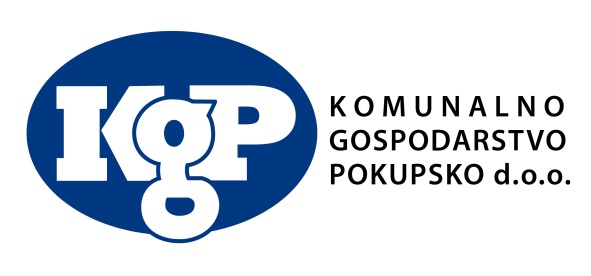 IZVJEŠĆE O RADU KOMUNALNOG GOSPODARSTVA       POKUPSKO d.o.o. ZA 2020. GODINUPokupsko, 24. lipnja  2021.Direktor: Stjepan Kolarec ing. stroj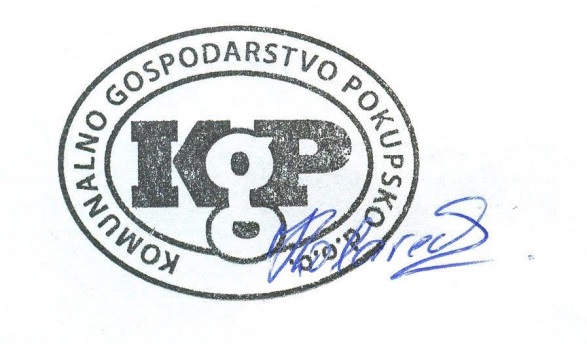 ______________________________                     Pečat i potpisI. OPĆI PODACI O DRUŠTVUOpćinsko vijeće Općine Pokupsko je na 12. sjednici održanoj 16.11.2015. godine donijelo Odluku o osnivanju trgovačkog društva za komunalne usluge. Trgovački sud u Zagrebu 25.11.2015 g. donio je rješenje o upisu  u sudski registar ovog suda, registarski uložak s MBS 081000901.TvrtkaDruštvo posluje  pod nazivom KOMUNALNO GOSPODARSTVO POKUPSKO d.o.o.za komunalne usluge. Skraćeni naziv društva je KOMUNALNO GOSPODARSTVO POKUPSKO d.o.o.Sjedište društva Sjedište društva je u Pokupsko 25 ADjelatnost – predmet poslovanja društva: - Održavanje javnih površina - Proizvodnja toplinske energije - Opskrba toplinskom energijom - Distribucija toplinske energije - Djelatnost kupca toplinske energije - Djelatnost elektroničkih komunikacijskih mreža i usluga - Univerzalne usluge s područja elektroničkih komunikacijaTemeljni kapitalTemeljni kapital društva je 20 000,00 kn i čini ga jedan poslovni udio kojeg je osnivač uložio u novcu.Poslovni udio može se prenositi, spajati, dijeliti i nasljeđivati.Općinsko vijeće Općine Pokupsko, na svojoj 5. sjednici održanoj dana 27. prosinca, 2017. godine donijelo je odluku o povećanju temeljnog kapitala  i  izmjeni Izjave o osnivanju Komunalnog gospodarstva Pokupsko d.o.o.od 16.11.2015. godine.Temeljni kapital Društva  povećava se unosom stvari i prava: - sa sadašnjeg iznosa 20.000,00 kn  - za iznos od 100.000,00 kn  u pravima i 249.000,00 kn u stvarima - na ukupan iznos 369.000,00 kn Pravni oblikDruštvo s ograničenom odgovornošćuOsnivači / članovi društvaOpćina Pokupsko, OIB: 07291490499Pokupsko , Pokupsko 25 A  - jedini osnivač d.o.o.Osobe ovlaštene za zastupanjeStjepan Kolarec, OIB: 18659636332Kravarsko, Trg Stjepana Radića 7  - direktor , zastupa društvo pojedinačno i samostalnoPravni odnosiOsnivački akt:       Izjava  o osnivanju društva s ograničenom odgovornošću od 16. 11. 2015 g.Organi Društva su: Skupština i Uprava Društva.Skupština Društva sastoji se od jednog člana, Načelnika Općine Pokupsko Božidara Škrinjarića.Uprava Društva sastoji se od jednog člana-direktora Stjepana Kolareca, ing. strojarstvaII. FINANCIJSKO IZVJEŠĆE NA DAN 31.12.2020.1. DJELATNOST DRUŠTVAKomunalno gospodarstvo Pokupsko d.o.o. za komunalne usluge, osnovano je 25.11.2015. godine. Društvo je registrirano kod Trgovačkog suda u Zagrebu u registarskom ulošku s matičnim brojem subjekta (MBS) 081000901.Društvo je u 100% vlasništvu:2. OSNOVA ZA SASTAVLJANJE FINANCIJSKIH IZVJEŠĆAPriložena financijska izvješća pripremljena su sukladno hrvatskim zakonskim propisima i zahtjevima izvješćivanja, kao i zakonskoj obvezi propisanoj za mala društva, uz obveznu primjenu Hrvatskih standarda financijskog izvještavanja, koji pretpostavljaju skraćeni oblik Bilance, Računa dobiti i gubitka i dodatnih podataka, a ne zahtijevaju prikazivanje izvješća o promjena u financijskom položaju.Financijski izvještaji sastavljeni su sukladno zakonskim propisima i Hrvatskim standardima financijskog izvještavanja, s temeljnim ciljem realnog i konzistentnog prikaza financijskog stanja i rezultata poslovanja.3. NOVAC U BANCI NA DAN 31.12.2020 (u kn)4. POTRAŽIVANJA NA DAN 31.12.2019. (u kn)5. PLAĆENI TROŠKOVI BUDUĆEG RAZDOBLJA NA DAN 31.12.2020. (u kn)
6. OBVEZE NA DAN 31.12.2020. (u kn)
7. PRIHODI (u kn)
8. TROŠKOVI (u kn)Društvo je završilo poslovnu godinu 2020. S gubitkom u poslovanju u iznosu od 10.967,37 kuna.U Pokupskom, 24.06.2021.						Ovlaštena osoba: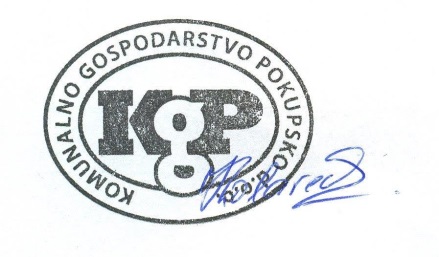 III. IZVJEŠĆE O RADU TOPLANEKomunalno gospodarstvo Pokupsko d.o.o.  je tijekom 2020 godine kontinuirano isporučivalo toplinsku energiju svojim potrošačima koji se griju iz sustava kotlovnice na bio masu. Cijena topline bez Pdv-a : 0.30 kn/kWh za kućanstva0,40 kn/kWh za pravne osobeNa sustav je priključeno 27 potrošača od čega toplinsku energiju koristi 16 potrošača. Kotlovnica i sustav grijanja je uredno održavan od voditelja kotlovnice  a također je napravljen i godišnji servis od ovlaštene tvrtke.Komunalno gospodarstvo  Pokupsko d.o.o. Direktor: Stjepan Kolarec  ing.stroj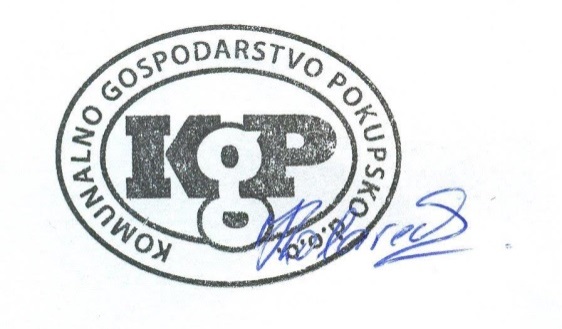 OPĆINA POKUPSKO100%2019.2020.Žiro račun kunski4.163,527.645,93Žiro račun devizni0,000,00Blagajna0,000,00UKUPNO:4.163,527.645,932019.2020.Potraž. od kupaca u zemlji80.442,3580.627,39Potraživanja od države0,000,00Potraživanja za pretporez0,000,00UKUPNO:80.442,3580.627,392019.2020.Unaprijed plaćena prava iz obrač.prihoda od Općine Pokupsko                                     00UKUPNO:002019.2020.Obveze prema dobavljačima109.143,4392.708,70Obaveza po kratkoročnoj pozajmici80.000,000Ostale nespomenute obveze00,81Obveze prema zaposlenima7.750,007.671,68Obveze za poreze i doprinose4.806,054.542,01Obveza uplate razlike PDV-a6.978,853.738,28UKUPNO:208.678,33108.661,482019.2020.Prihodi od prodaje usluga342.829,32308.186,80Ostali prihodi0,01114.000,00UKUPNO:342.829,32422.186,802019.2020.Troškovi sirovina i materijala146.946,75129.561,68Troškovi usluga57.734,4039.881,68Troškovi amortizacije66.974,2792.716,93Troškovi osoblja139.361,25148.594,33Trošak kamate0,000,00Ostali troškovi629,13464,81UKUPNO:411.663,80411.219,43